1 сентябряПраздник в первый школьный день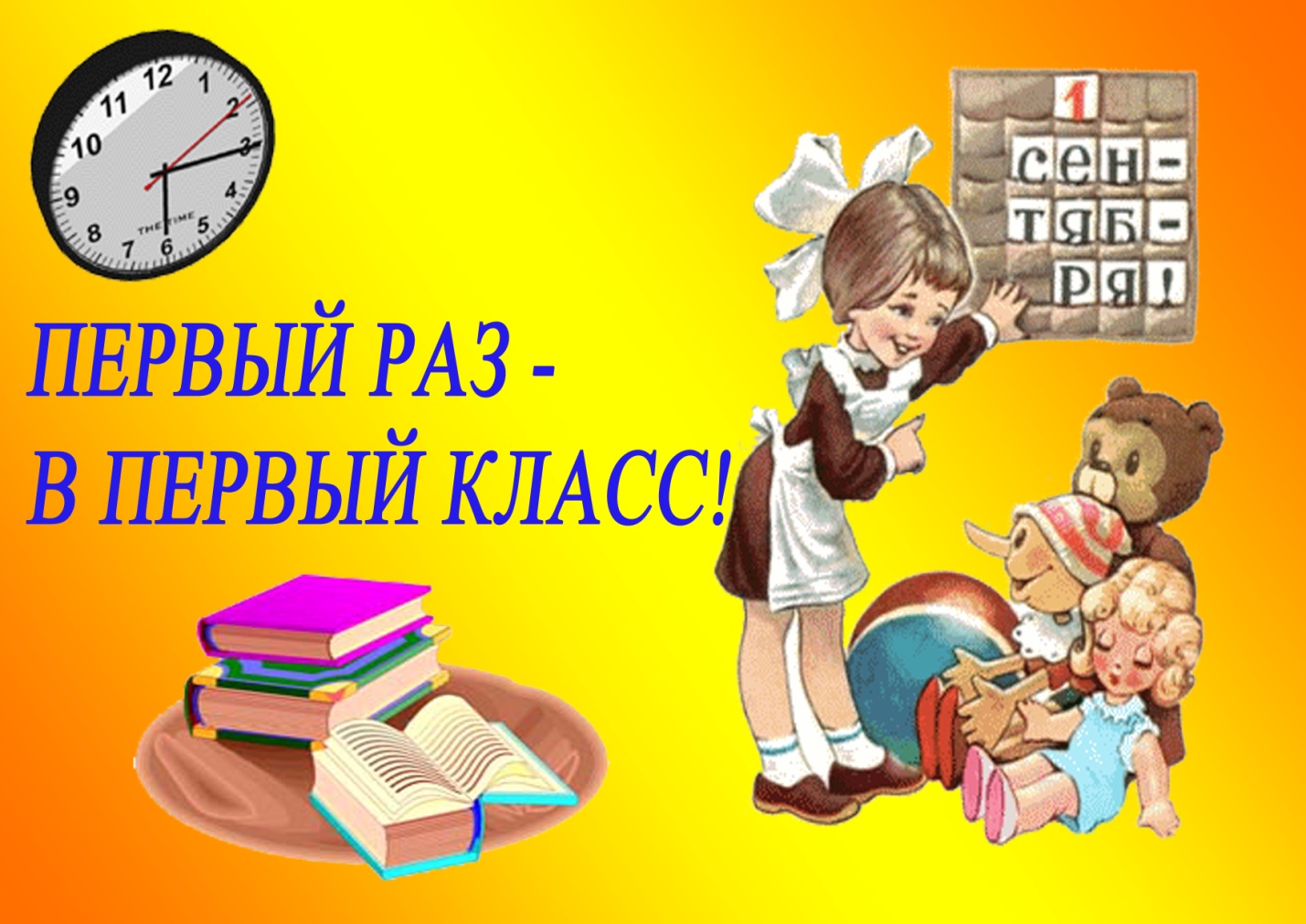 Данилова Ирина ЛеонидовнаУчитель начальных классов МОУ Монастырщинская СОШБогучарского районаВоронежской областиЧтобы первый школьный день стал для первоклассников торжественным и запоминающимся я провожу после общешкольной линейки праздник в классе. Помогают готовить и участвуют в нем мои бывшие ученики.Учитель:   -  Какие вы счастливые, ребята! И до чего хорошие, нарядные. Сегодня вы уже не дошколята, сегодня вы уже ученики.В этом классе вы каждый день будете получать особенные подарки. Но это не конфеты и не игрушки. Это – знания, это  - удивительные встречи с неизвестным, это – новые находки и открытия. Но одновременно и трудная ежедневная работа. Ведь знания даются только тем, кто сам захочет их получить и будет очень стараться.Так будьте же старательными, умными, трудолюбивыми и тогда Страна Знаний откроет вам все свои тайны. Поздравляю вас, дети, с праздником, Днем Знаний – 1 сентября!И не только я хочу поздравить вас. У меня на столе лежат открытки – поздравления от сказочных героев. А от кого – попробуйте догадаться сами.Открытки – поздравленияЯ желаю от души вам здоровья, малыши!Чтоб прививок не боялись, ежедневно закалялись,Чтоб не мучил вас бронхит.Добрый доктор … (Айболит)Я желаю вам в подарок получить огромный торт,Шоколадку и печенье, мармелад, халву, варенье.Становитесь толще, выше…Жду от вас ответ на крыше.   (Карлсон)Я хочу вам пожелать лишь пятерки получать,Книжки добрые любить и воспитанными быть.От лица Пьеро, Мальвины ваш дружище … (Буратино)(Одеваю на руку куклу-Петрушку) - Ой, а кто это тут?Петрушка: - Здравствуйте детишки, девчонки и мальчишки!Посмотрите, я уж тут! А вот как меня зовут?…- Петрушка! - Я пришел поздравить вас,Всех кто ходит в 1 класс!(Поздравляет, проходя по рядам, поглаживая по головкам или пожимая руку)Петрушка:  - Я принес для вас Указ.Указ - Читаю Указ!Написан для вас!Слушай, не вертись, Уму-разуму учись!Все с сегодняшнего дня В школу допускаются,Все уроки, как всегда, Утром начинаются.И большим и маленьким,Грустным и веселым,Худеньким и толстеньким,С веснушками и безПриказано – учиться,Стараться, не лениться,Чтоб было чем гордиться.Здесь даже подпись есть.Магистр всех наук Страны ЗнанийУчитель:  - Спасибо, Петрушка. Думаю мы еще не раз встретимся с тобой на уроках в этом году.А сейчас мы с ребятами выучим новую физкультминутку, она нам пригодится на уроках.Руки в стороны и в кулачок, а потом их на бочок.Руки вперед и в кулачок, а потом их на бочок.Руки к плечам и в кулачок, а потом их на бочок.Руки вверх и в кулачок, а потом их на бочок.Руки вниз и в кулачок, а потом их на бочок.( Стук в дверь. Входят Мальвина и Буратино. У Буратино в руках портфель, подмышкой - подушка)Мальвина: - Я – девочка Мальвина,Из сказки к вам пришла.Меня вы не забыли?Я рада вам всегда.Поздравляю вас с первым школьным днем!Буратино:Нос мой острый, нос мой длинный,Я веселый Буратино.Утром рано просыпался, В школу быстро собирался.На пороге не зевал,Все скорей в портфель кидал.Кубики, тарелки, чашки,Разноцветные бумажки, Пирамидки, погремушки…В общем все мои игрушки.Мальвина: - Буратино, а зачем ты подушку в класс принес?Буратино: - Как зачем? Чтобы на уроках спать!Мальвина:  - Ребята, расскажите Буратино, чем нужно заниматься на уроке.Дети:Буратино: - Ну ладно, играть нельзя, хоть лимонадику выпью. (достает из портфеля бутылку лимонада)Мальвина: - Ребята, расскажите Буратино, чем нельзя заниматься на уроке.Дети:Буратино:Совсем я запутался. Что же мне тогда в портфель класть? Ну как, первоклашки, поможете мне? Тогда скажите, ручку мне брать в школу? А пенал? А конфеты? А игрушки? А книги? Спасибо! Теперь я знаю, что возьму с собой в школу. Ну а вы-то сами не путаетесь? Может, вместе с книжками и игрушки прихватываете? Вот мы с Мальвиной сейчас проверим. Проведем игру: Собери портфель с завязанными глазами.(Два игрока, два пустых портфеля, разные школьные принадлежности и игрушки. В портфель нужно выбрать только нужное)Мальвина: - А я хочу загадать ребятам загадки о том, с чем они теперь будут встречаться каждый школьный день.Я все знаю, всех учу,Но сама всегда молчу.Чтоб со мною подружиться Надо грамоте учиться. (книга)Кулик не велик целой сотне велит,То сядь да учись, то встань, разойдись. (звонок)Я люблю прямоту, я сама прямая.Сделать ровную черту всем я помогаю. (линейка)Новый дом несу в руке, двери дома на замке.А живут в доме том книжки, ручка и альбом.У меня обложка синяя, на любой странице – линия, Чтоб помочь ученику ровно вывести строку. (тетрадь)Быстрый конек по белому полю бегает, за собой след оставляет.(ручка)Белый камушек растаял, на доске следы оставил. (мел)Стоит веселый светлый дом, ребят проворных много в нем.Там пишут и считают, рисуют и поют.И этот дом веселый зовется, дети, … (школа)Буратино: - Ребята, у вас сегодня праздник, давайте все вместе потанцуем веселый танец  «Буги-буги»Руку правую вперед, а потом ее назад,А потом опять вперед и немножко потрясем.Мы танцуем буги-буги, поворачиваясь в кругеИ в ладоши хлопаем вот так: раз-два!Руку левую вперед, а потом ее назад,А потом опять вперед и немножко потрясем.Мы танцуем буги-буги, поворачиваясь в кругеИ в ладоши хлопаем вот так: раз-два!Ногу правую вперед, а потом ее назад,А потом опять вперед и немножко потрясем.Мы танцуем буги-буги, поворачиваясь в кругеИ в ладоши хлопаем вот так: раз-два!Ногу левую вперед, а потом ее назад,А потом опять вперед и немножко потрясем.Мы танцуем буги-буги, поворачиваясь в кругеИ в ладоши хлопаем вот так: раз-два!Учитель: - Вот и подходит к концу наш первый школьный праздник. Вам, ребята, понравилось в школе?А мне понравились вы – мои новые ученики.А сейчас я хочу обратиться к вашим родителям.Трудно детей своих воспитать. Многое нужно для этого знать.Родителям я хочу пожелать: детям всегда во всём помогать,В школу с утра ребёнка собрать, напутствие доброе вовремя дать,Умную книжку успеть прочитать, а в выходной не забыть погулять,Собрания также все посещать, школе (по мере сил) помогать;Чтобы болезней всех избежать, надо ещё малышей закалять!А если Вам плакать от школы придётся, Пусть мой подарок тотчас развернётся...Этот подарок, смотрите, с секретом: мой телефон на платочке на этом,Номер мой поскорей набирайте, любые вопросы со мною решайте!(Праздник завершается чаепитием)